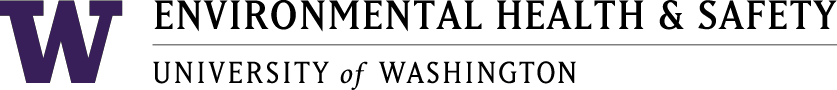 Health and Safety Committee 10
Meeting MinutesSeptember 18, 2018 1:00 pm – 2:00 pmJohnson Hall 070*X=Present at meeting AgendaCall to orderApproval of minutesOARS ReportsU-wide meeting news and Open DiscussionAdjournRecorded by MB1. Call to Order: Meeting called to order at 1:03 PM by DW. 2. Approval of Minutes:  May minutes not approved- Email approval will be sent out3. OARS ReportsOctober.10-058: Ship incident. Remains open, awaiting input from supervisor. Follow up with DR. AH- will look into this.July07-026: Back injury while moving air tugger on Thompson- Remains Open, AH and SH will follow up with ship on heavy lifting policy and clarify safety reporting policies for ship07-036: Slipping down the stairs in McMahon Hall- Remains Open, AH to follow up with Supervisor, checking on slip strips on the stairs07-055: Back injury while lifting batteries into buoy- Remains Open- AH to follow up to see if mechanical assistance or other help can be provided for this workAugust08-001- Shocked by LED light fixture- Remains Open- AH to follow up08-003-Bucking downed tree, hit head, sore neck, bitten tongue- Remains Open- DZ to follow up08-014- Bruised knees from running into incorrectly placed Airgas container- Remains Open- AH to follow up Airgas delivery protocol08-022- Sliced thumb while prepping food- Closed08-026- Truck revving forward and hitting tree- Closed08-047- Cut by rusted nail- Closed08-056- Tree branch puncturing calf- Remains Open- LN to follow up on PPE protocols08-082- Laceration from scaple while cutting frozen rock fish- Remains Open- DW to follow up on using cut resistant gloves08-091- Skin discoloration in lab, possible HF exposure- Closed08-095- Tripping over bush falling and hurting wrist and shoulder- Closed4. U-wide meeting news and Open Discussion: Last U-wide meeting was at HarborviewGiven a short course on the “Stop the bleed” courseTwo in depth courses being offered in September for UW and Harborview employeesThis is for general public knowledge in an effort to reduce fatality from blood lossThey recommend have a bleed response kit next to AED Accident Prevention Plan Adding a section about bees or pests control- DW to send Emma at EHS some notes on this topicFall protection programOur group getting the first look at itPlease review to give feedbackIs content and formation usefulDoes this actually help our unitsAnything to addAction Items:Read the APPRead Fall Protection ProgramPossible move meeting to OCE 203Smell in JHN 070 irritating- AHS going to look into this with EHS5. Meeting adjournedMeeting adjourned at 2:00 pm. Next meeting will take place on October 15, 2018 in Johnson Hall 070 or OCE 203